Send the application on: upas.skup@gmail.com  by 01.03.2018. Instuctions for payment will be delivered to you as soon as possible.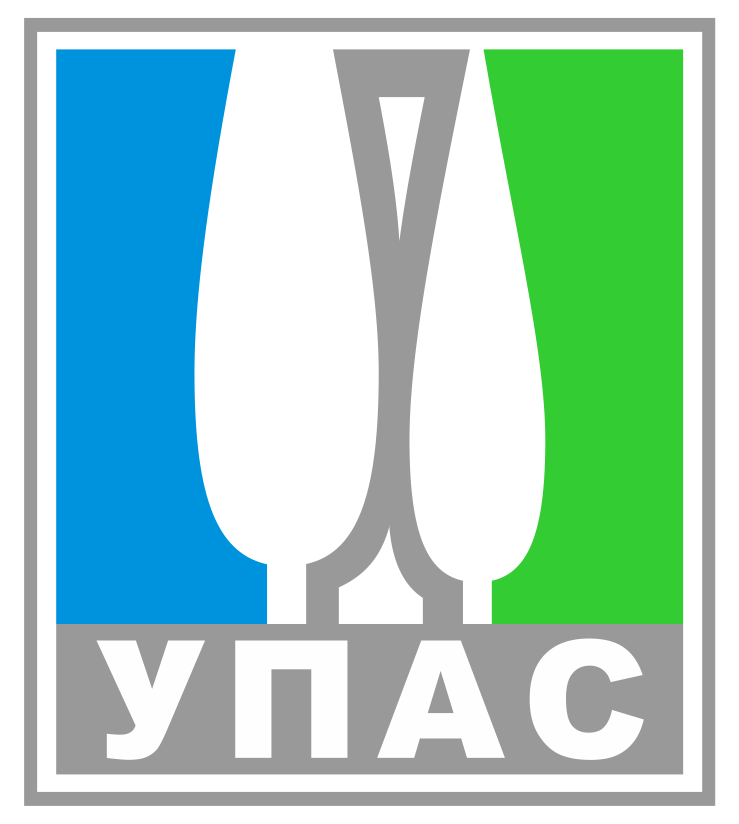 CONFERENCETHE PLAY IN THE OPEN SPACETHE IMPORTANCE OF PLAY, HELT, SAFETY, DESIGNAPPLICATION FOR PARTICIPANTSАParticipiant data:Participiant data:Participiant data:Participiant data:Participiant data:1.Name and surname:2.Education:3.Workplace / function:4.Phone:5.Е-mail:6.I am applying for participation in(enter X):Conference (first day)Workshop(second day)BCompany / institution data ( for invoices )Company / institution data ( for invoices )7.Name of the Organization :8.Activity:9.Address:10.VAT no: